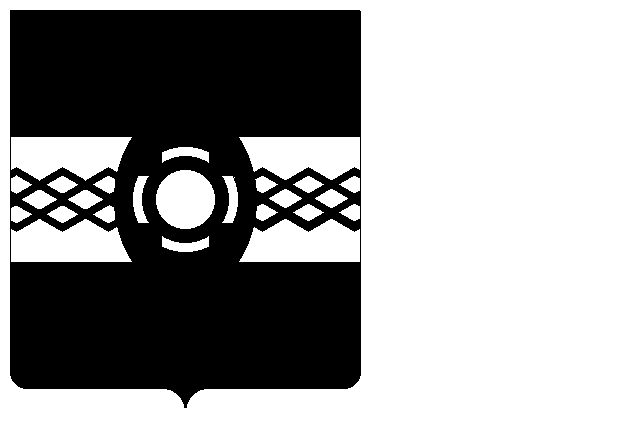 АДМИНИСТРАЦИЯ УДОМЕЛЬСКОГО ГОРОДСКОГО ОКРУГАПОСТАНОВЛЕНИЕ03.10.2018 г. Удомля № 1002-па
О внесении изменений в постановление Администрации Удомельского городского округа от 09.01.2017 № 1-паВ соответствии с Конституцией Российской Федерации, Федеральным законом от 02.05.2006 № 59-ФЗ «О порядке рассмотрения обращений граждан Российской Федерации», Законом Тверской области от 13.04.2009 № 27-ЗО 
«О дополнительных гарантиях реализации права граждан на обращение в Тверской области», руководствуясь распоряжением Правительства Тверской области от 08.04.2014 № 169-рп «Об организации работы с обращениями граждан, объединений граждан, в том числе юридических лиц в исполнительных органах государственной власти Тверской области и признании утратившими силу отдельных распоряжений Администрации Тверской области», в целях повышения уровня защиты конституционных прав и законных интересов граждан, Администрация Удомельского городского округаПОСТАНОВЛЯЕТ:1. Внести следующие изменения в постановление Администрации Удомельского городского округа от 09.01.2018 № 1-па «Об организации работы с обращениями граждан в Администрации Удомельского городского округа»:1.1. Первый абзац пункта 16 Приложения к постановлению изложить в новой редакции:«Ответ на обращение направляется в форме электронного документа по адресу электронной почты, указанному в обращении, поступившем в Администрацию Удомельского городского округа или Главе Удомельского городского округа в форме электронного документа, и в письменной форме по почтовому адресу, указанному в обращении, поступившем в Администрацию Удомельского городского округа или Главе Удомельского городского округа в письменной форме. Кроме того, на поступившее в Администрацию Удомельского городского округа или Главе Удомельского городского округа обращение, содержащее предложение, заявление или жалобу, которые затрагивают интересы неопределенного круга лиц, в частности на обращение, в котором обжалуется судебное решение, вынесенное в отношении неопределенного круга лиц, ответ, в том числе с разъяснением порядка обжалования судебного решения, может быть размещен с соблюдением требований части 2 статьи 6 Федерального закона от 02.05.2006 № 59-ФЗ «О порядке рассмотрения обращений граждан Российской Федерации» на официальном сайте Удомельского городского округа в информационно-телекоммуникационной сети "Интернет". Ответ гражданам, юридическим лицам, сопроводительные письма к обращениям, зарегистрированным в Отделе, направляются за подписью Главы Удомельского городского округа на бланках установленного образца по формам согласно приложениям 2 - 6 к Порядку.».2. Настоящее постановление вступает в силу со дня его подписания.Глава Удомельского городского округа Р.А. Рихтер
